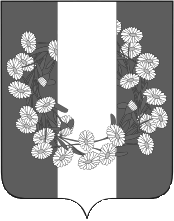 СОВЕТ БУРАКОВСКОГО СЕЛЬСКОГО ПОСЕЛЕНИЯКОРЕНОВСКОГО  РАЙОНАРЕШЕНИЕот 23.12.2015					    		                                               № 67                                                              хут.БураковскийО внесении изменений в решение Совета Бураковского сельского поселения Кореновского района от 31 мая  2006 года № 49 «Об утверждении Положения о публичных слушаниях в Бураковском сельском поселении Кореновского района» С целью приведения нормативных актов Совета Бураковского сельского поселения Кореновского района в соответствие с действующим законодательством,  Совет Бураковского сельского поселения Кореновского района,  р е ш и л:1. Внести в приложение к решению Совета Бураковского сельского поселения Кореновского района от 31 мая  2006 года № 49 «Об утверждении Положения о публичных слушаниях в Бураковском сельском поселении Кореновского района» изменения, дополнив  пункт 3 статьи 20  абзацем следующего содержания:«В обязательном порядке к участию в проведении публичных слушаний привлекаются представители общественности, управляющих компаний и товариществ собственников жилья, лиц, законные интересы которых могут быть нарушены реализацией разработанных проектов.».2.  Обнародовать настоящее решение на информационных стендах Бураковского сельского поселения Кореновского района и разместить на официальном сайте администрации Бураковского сельского поселения Кореновского района в информационно-телекоммуникационной сети «Интернет».3. Решение вступает в силу после его официального обнародования. Глава Бураковского сельского поселения	    Кореновского района             		                      	                 Л.И.Орлецкая